13.04.2022 № 1234О признании утратившими силу некоторых постановлений администрации города ЧебоксарыВ соответствии с Федеральным законом от 31.07.2020 № 248-ФЗ 
«О государственном контроле (надзоре) и муниципальном контроле 
в Российской Федерации», в целях приведения нормативных правовых актов органа местного самоуправления города Чебоксары в соответствии 
с действующим законодательством администрация города Чебоксары 
п о с т а н о в л я е т:Признать утратившими силу постановления администрации города Чебоксары:от 13.12.2011 № 561 «Об утверждении порядка подготовки ежегодного доклада об осуществлении муниципального земельного контроля на территории города Чебоксары и об эффективности такого контроля»; от 30.05.2012 № 125 «О внесении изменений в постановление администрации города Чебоксары от 13.12.2011 № 561»;от 10.12.2019 № 3072 «Об утверждении ежегодного плана проведения плановых проверок в отношении граждан в рамках осуществления муниципального земельного контроля в границах муниципального образования города Чебоксары – столицы Чувашской Республики на 2020 год».Настоящее постановление вступает в силу со дня его официального опубликования.Контроль за исполнением настоящего постановления оставляю 
за собой.Глава администрации города Чебоксары                                          Д.В. СпиринЧăваш РеспубликиШупашкар хулаадминистрацийěЙЫШĂНУ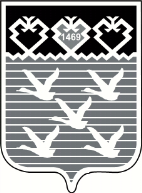 Чувашская РеспубликаАдминистрациягорода ЧебоксарыПОСТАНОВЛЕНИЕ